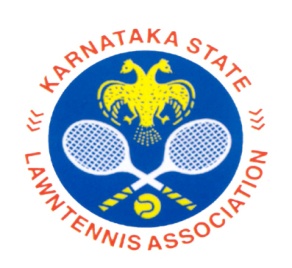 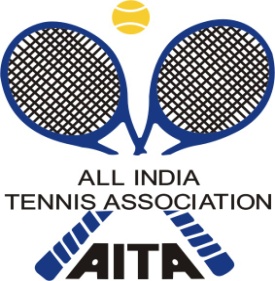 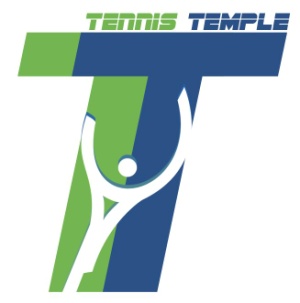 	HOTEL DETAILSRULES / REGULATIONSNAME OF THE TOURNAMENTTennis Temple Academy    AITA Talent Series (3)NAME OF THE STATE ASSOCIATION LAWN TENNIS ASSOCIATIONHONY. SECRETARY OF ASSOCIATIONSRI. C.S.SUNDER RAJUADDRESS OF ASSOCIATION ,  TOURNAMENT DIRECTOR:Mr. Niranjan RameshTELEPHONE9901893601CHIEF REFREEMr.Akshay kishoreTELEPHONE9008959789Tennis temple REPRESENTATIVEMs.      kowsalya    TELEPHONE7022654589TOURNAMENT WEEKTOURNAMENT WEEK20th june 201620th june 2016CATEGORY (√)(TS-3) Under 14 yrs Boys /Girls ( 3 DAYS TOURNAMENT)(TS-3) Under 14 yrs Boys /Girls ( 3 DAYS TOURNAMENT)(TS-3) Under 14 yrs Boys /Girls ( 3 DAYS TOURNAMENT)(TS-3) Under 14 yrs Boys /Girls ( 3 DAYS TOURNAMENT)(TS-3) Under 14 yrs Boys /Girls ( 3 DAYS TOURNAMENT)Tournament datesTournament dates18th,19th,20th june 2016SIGN IN DATE17TH june 201612:00 TO 14:00 PM noon NAME OF THE VENUENAME OF THE VENUETennis Temple Academy Tennis Temple Academy Tennis Temple Academy ADDRESS OF VENUEADDRESS OF VENUEVenue – #174,dasashrama, near panduranga temple, 5TH block Rajajinagar, , Bengaluru: 560010Venue – #174,dasashrama, near panduranga temple, 5TH block Rajajinagar, , Bengaluru: 560010Venue – #174,dasashrama, near panduranga temple, 5TH block Rajajinagar, , Bengaluru: 560010COURT SURFACE 5 Clay COURTS 5 Clay COURTSBALLS AITA Approved –wilson NO. OF COURTS55FLOODLITNAWEBSITEWEBSITEWEBSITETennistemple.inTennistemple.inNAMEMallika ResidencyADDRESS43, Dr Rajkumar Rd, Prakash Nagar, Rajajinagar, Bengaluru, Karnataka 560021SINGLE (AC)DOUBLE (AC)2200 INRTELEPHONE080 4127 7777DISTANCE1 kms from the academyENTRYEntry not required to be sent, Direct sign-in at the venue on Friday 17th june. 2016 between 12:00 pm to 2:00 pm. MATCH FORMATThe tournament will have an open draw with no qualifying or main draw.DAILY ALLOWANCENo DA, being TS tournamentENTRY FEESingles:     Rs.400/- per playerAITA Registration CardIt is mandatory for the player to carry ORIGINAL REGISTRATION CARD for the sign-in. 